Grocery List: One-pot Tuna and Broccoli Pasta IngredientPictureMilk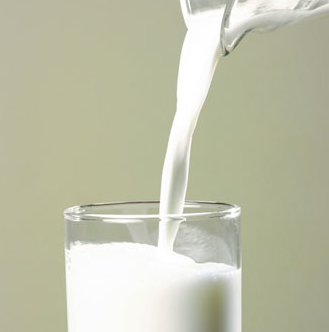 Water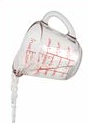 Whole wheat rotini or fusilli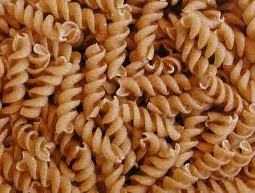 Broccoli florets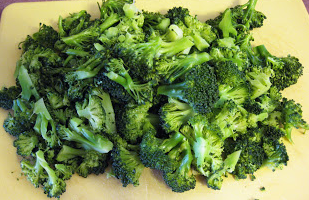 Ricotta cheese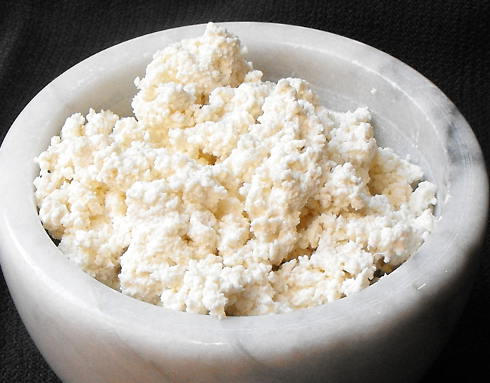 Lemon zest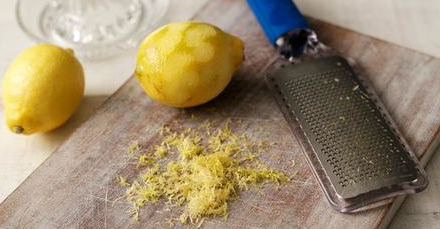 Lemon juice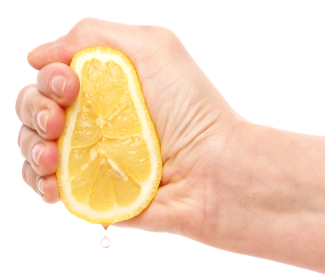 Pepper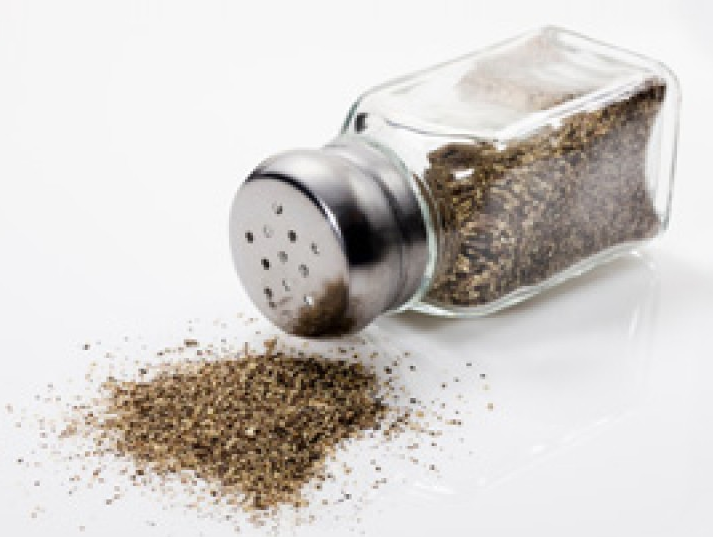 2 Cans water-packed flaked tuna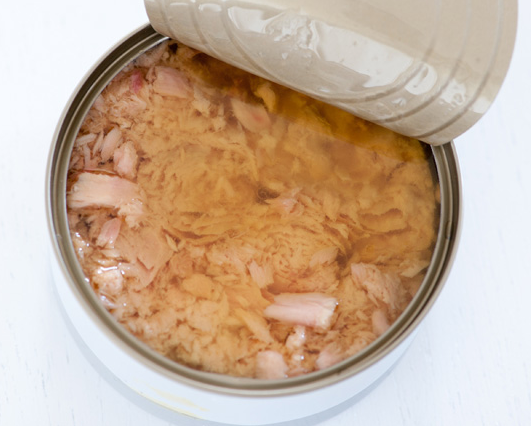 